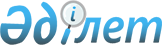 Қазақстан Республикасы Yкiметiнiң 2001 жылғы 2 сәуiрдегi N 431 қаулысына өзгерiстер енгiзу туралы
					
			Күшін жойған
			
			
		
					Қазақстан Республикасы Үкіметінің 2004 жылғы 16 ақпандағы N 183 қаулысы. Күші жойылды - Қазақстан Республикасы Үкіметінің 2012 жылғы 6 сәуірдегі № 422 Қаулысымен      Ескерту. Күші жойылды - ҚР Үкіметінің 2012.04.06 № 422 Қаулысымен.      Қазақстан Республикасының Yкiметi қаулы етеді:

      1. "Мұнайдың төгiлуiне ден қою жөнiндегi ұлттық комиссия туралы" Қазақстан Республикасы Yкiметiнiң 2001 жылғы 2 сәуiрдегi N 431 қаулысына (Қазақстан Республикасының ПYКЖ-ы, 2001 ж., N 13, 147-құжат) мынадай өзгерiстер енгiзiлсiн: 

      көрсетiлген қаулыға қосымшада: 

      Мұнайдың төгiлуiне ден қою жөнiндегi ұлттық комиссияның құрамына мыналар енгiзiлсiн: 

      Лавриненко Юрий Иванович - Қазақстан Республикасының Көлiк және коммуникациялар бiрiншi вице-министрi; 

      Оглов Вадим Валерьевич - Қазақстан Республикасының Төтенше жағдайлар жөнiндегi агенттiгi Төтенше жағдайларды мемлекеттiк қадағалау, техникалық және тау-кен қадағалау жөнiндегi департаментiнiң директоры, хатшы; 

      Көшенов Ахметжан Рахымбайұлы - Қазақстан Республикасының Қоршаған ортаны қорғау министрлiгi Экологиялық саясат және орнықты даму департаментiнiң директоры; 

      Байғожин Марат Имашұлы - Атырау облысы әкiмiнiң орынбасары; 

      көрсетiлген комиссияның құрамынан: Жақыпов Қабиболла Қабенұлы, Керiмқұлов Уахит Арынұлы, Ерғалиев Фархад Ғаппарұлы, Оңғарбаева Ольга Талғатқызы шығарылсын.

      2. Осы қаулы қол қойылған күнінен бастап күшiне енедi.       Қазақстан Республикасының 

      Премьер-Министрі 
					© 2012. Қазақстан Республикасы Әділет министрлігінің «Қазақстан Республикасының Заңнама және құқықтық ақпарат институты» ШЖҚ РМК
				